PERMIT TO WORK (LABORATORIES AND WORKSHOPS) 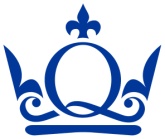 (QM_HS_161 V3 Jan 2018)(A) PERMIT ISSUE DETAILS (to be completed by Lab Manager or responsible person)(A) PERMIT ISSUE DETAILS (to be completed by Lab Manager or responsible person)(A) PERMIT ISSUE DETAILS (to be completed by Lab Manager or responsible person)1. Location of work / equipment areaRoom:Room:1. Location of work / equipment areaBuilding:Building:1. Location of work / equipment areaCampus:Campus:1. Location of work / equipment areaGroup/Unit/Centre:Group/Unit/Centre:1. Location of work / equipment areaDept/School/Institute:Dept/School/Institute:2. Work to be doneTitle of work:Title of work:2. Work to be doneDescription of work:Description of work:3. Timescale of workDate of required access:Date of required access:3. Timescale of workTime of required access:Time of required access:3. Timescale of workDate of completion:Date of completion:3. Timescale of workTime of completion:Time of completion:4. Services Affected (Inform Estates helpdesk ext 2580)None    Electricity    Piped gas    Steam    Water      Other (specify):Note Estates Permit to Work Number (if applicable) and valid Date/Time:None    Electricity    Piped gas    Steam    Water      Other (specify):Note Estates Permit to Work Number (if applicable) and valid Date/Time:5. Hazards present in area / equipmentDescriptionPrecautions BiologicalChemicalRadiationLASERCompressed gases / cryogenic liquidsHazardous equipmentOther(B) PERMIT ISSUE (declaration must be signed by lab manager or responsible person)(B) PERMIT ISSUE (declaration must be signed by lab manager or responsible person)I confirm that the above work can be carried out safely and that I have informed all local staff whose work may be affected that their work is suspended in this area.I confirm that the above work can be carried out safely and that I have informed all local staff whose work may be affected that their work is suspended in this area.Lab Manager (or responsible person) signature:Print Name:Date:Time:(C) PERMIT RECEIPT (declaration must be signed by operative or contractor)(C) PERMIT RECEIPT (declaration must be signed by operative or contractor)I/We have read and understood the above precautions required and the conditions of validity. I am satisfied that the work / equipment area is sufficiently cleared and made safe.I/We have read and understood the above precautions required and the conditions of validity. I am satisfied that the work / equipment area is sufficiently cleared and made safe.Operative / contractor signature:                          Print Name:Date:Time:(D) WORK COMPLETION (declaration must be signed by operative or contractor)(D) WORK COMPLETION (declaration must be signed by operative or contractor)The work described above has been completed / is incomplete* (delete as appropriate)All personnel, materials and equipment have been removed and left clean and tidyThe work area / equipment has been made safe The work described above has been completed / is incomplete* (delete as appropriate)All personnel, materials and equipment have been removed and left clean and tidyThe work area / equipment has been made safe Operative / contractor signature:                                   Print Name:Date:Time:(E) WORK ACCEPTANCE AND CESSATION OF PERMIT TO WORK(E) WORK ACCEPTANCE AND CESSATION OF PERMIT TO WORKI accept the work has been completed and the area / equipment can now be returned to normal use. The permit has ceased to be valid.I accept the work has been completed and the area / equipment can now be returned to normal use. The permit has ceased to be valid.Lab Manager (or responsible person) signature:Print Name:Date:Time: